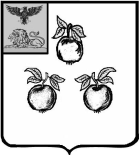 БЕЛГОРОДСКАЯ ОБЛАСТЬАДМИНИСТРАЦИЯ МУНИЦИПАЛЬНОГО РАЙОНА«КОРОЧАНСКИЙ РАЙОН» РАСПОРЯЖЕНИЕКорочаВ целях актуализации перечня товарных рынков и плана мероприятий («дорожной карты»)  по содействию развитию конкуренции в Белгородской области на 2019 – 2021 годы:Внести следующие изменения в распоряжение администрации муниципального района «Корочанский район» от 26 ноября 2019 года № 615-р «Об утверждении перечня товарных рынков и плана мероприятий по содействию развитию конкуренции в Корочанском районе на 2019-2021 годы»:- в перечень товарных рынков для содействия развитию конкуренции в Корочанском районе (далее – перечень товарных рынков), утвержденный в пункте 1 названного распоряжения: - таблицу в разделе 9 перечня товарных рынков дополнить пунктом        9.2 следующего содержания:- в план мероприятий («дорожная карта») по содействию развитию конкуренции в муниципальном районе «Корочанский район» на  2019 –              2021 годы (далее план мероприятий), утвержденный в пункте 2 названного распоряжения:- раздел III плана мероприятий дополнить пунктами 9.2.1 - 9.2.2 в редакции согласно приложению № 1 к настоящему распоряжению;- раздел V плана мероприятий дополнить подразделом 9.2 «Рынок газомоторного топлива» пунктом 9.2.1 в редакции согласно приложению № 2 к настоящему распоряжению.Глава администрации Корочанского района                                                                      Н.В. Нестеров                                                                                                                                                      Приложение № 1                                                                                                                                                        к распоряжению администрации                                                                                                                                                         муниципального района                                                                                                                                                           «Корочанский район»                                                                                                                                                              от «     » _______2021 г.                                                                                                                                                              № _____Раздел III.  Мероприятия по содействию развитию конкуренции на товарных рынках Белгородской области                                                                                                                                                            Приложение № 2                                                                                                                                                        к распоряжению администрации                                                                                                                                                         муниципального района                                                                                                                                                           «Корочанский район»                                                                                                                                                              от «     »  _______2021 г.                                                                                                                                                              № ______Раздел V. Ключевые показатели развития конкуренции на товарных рынках в Корочанском районеЛИСТ СОГЛАСОВАНИЯпроекта распоряжения администрациимуниципального района «Корочанский район» «О внесении изменений в распоряжение администрации муниципального района «Корочанский район» от 26 ноября 2019 года № 615-р»Подготовлено:Начальник отдела экономическогоразвития, поддержки малогопредпринимательства и защитыправ потребителей                                                                        Н.А. СвиридоваСогласовано:  Лист согласования оформил: __________    Свиридова Наталья Алексеевна, тел. 5-67-99«»2021г.№О внесении изменений в распоряжение администрации муниципального района «Корочанский район»                       от 26 ноября 2019 года № 615-р№ п/пНаименование товарного рынкаОтветственные исполнители9.2.Рынок туристических услугКомитет экономического развития администрации Корочанского района№ п/пНаименование мероприятияСрокреализации мероприятияРезультат выполнения мероприятияОтветственные исполнители9.2 Рынок туристических услуг9.2 Рынок туристических услуг9.2 Рынок туристических услуг9.2 Рынок туристических услуг9.2 Рынок туристических услуг9.2.1Организация и проведение событийных мероприятий на территории региона2021 годУвеличение объема туристского потока Комитет экономического развития администрации Корочанского района9.2.2Освещение в СМИ и сети Интернет проводимых на территории региона событийных мероприятий2021 годУвеличение объема туристского потока Комитет экономического развития администрации Корочанского района № п/пНаименование ключевого показателяЕдиница измеренияНа 1 января 2019 годаотчетНа 1 января2020 годапланНа 1 января2021 годапланНа 1 января2022 годаплан Минимальное значение на 1 января 2022 года, определенное Стандартом9Иные рынки9.2Рынок туристических услуг9.2.1Количество лиц размещенных в коллективных средствах размещениятыс. чел.0,4030,2630,3400,373Заместитель главы администрации района по экономическому развитию, АПК и воспроизводству окружающей средыВ.В. Мерзликин Председатель комитета экономического развития администрации района                                         Н.П. ПроскуринаГлавный специалистюридического отделаЛ.А. БелоусоваЗаместитель начальникаотдела делопроизводства и документооборотаЕ.А. Цоцорина